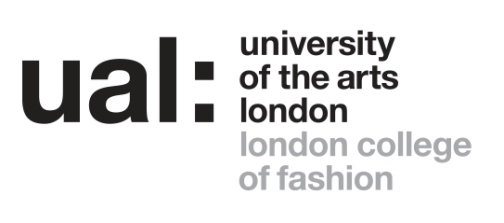 Signed 									 Date of last review 					(Recruiting Manager)Job Title:Technical Assistant: Visual Studies 	Grade: 2				Last updated: 19/07/2017JOB DESCRIPTION AND PERSON SPECIFICATIONJOB DESCRIPTION AND PERSON SPECIFICATIONJob Title: Technical Assistant, Visual StudiesSalary: £24,034 pro rata paContract Length: PermanentHours/FTE: 23 hours a week, 33 weeks a yearGrade: 2Location: 40 Lime Grove, London, W12 8EAAccountable to: Technical Coordinator College/Service: London College of FashionPurpose of Role: 
To contribute to the delivery of technical services within technical team members in the College with the day to day operation of teaching and learning facilities and to assist in the Media Lab with processing and printing.Based in the Media Lab, to assist team members with the planning and preparation of visual studies equipment and related teaching and learning aids and the distribution of related consumables for drawing, painting & 2D art as designated by the Technical Coordinator. Purpose of Role: 
To contribute to the delivery of technical services within technical team members in the College with the day to day operation of teaching and learning facilities and to assist in the Media Lab with processing and printing.Based in the Media Lab, to assist team members with the planning and preparation of visual studies equipment and related teaching and learning aids and the distribution of related consumables for drawing, painting & 2D art as designated by the Technical Coordinator. Duties and ResponsibilitiesTo contribute provide assistance and advice to students with routine activities, working as directed with technical team members to key priorities identified by the Technical Coordinator.To assist team members with the preparation of learning materials and equipment for student and staff use at the start of each day and return and clearing away at the end of each day.To assist team members with the mounting and dismantling of exhibitions and other public events.To report any problems and obstacles with the delivery of resources and services to team members and the Technical Coordinator.To provide assistance to team members with the oversight of student activities in open access or self directed study scenarios.To carry out basic preparation and dispense consumables and equipment under the guidance of more senior team members.To report user and student complaints to team members and Technical Coordinator.To systematically record data and other information as directed by team members to support the monitoring and maintenance of equipment and facilities.To conduct the delivery of support to meet recognised expectations of service, standards of tidiness, cleanliness and security in all technical facilities. To become familiar with new equipment and practices where necessary by learning from team members and attending training courses internally or externally as deemed relevant to the curriculum or course needs. To perform routine housekeeping activities as directed to keep all work areas in a safe, orderly and hygienic condition.To perform such duties consistent with your role as may from time to time be assigned to you anywhere within the University.To undertake health and safety duties and responsibilities appropriate to the roleTo work in accordance with the University’s Equal Opportunities Policy and the Staff Charter, promoting equality and diversity in your workTo undertake continuous personal and professional development, and to support it for any staff you manage through effective use of the University’s Planning, Review and Appraisal scheme and staff development opportunitiesTo make full use of all information and communication technologies in adherence to data protection policies to meet the requirements of the role and to promote organisational effectivenessTo conduct all financial matters associated with the role in accordance with the University’s policies and procedures, as laid down in the Financial RegulationsDuties and ResponsibilitiesTo contribute provide assistance and advice to students with routine activities, working as directed with technical team members to key priorities identified by the Technical Coordinator.To assist team members with the preparation of learning materials and equipment for student and staff use at the start of each day and return and clearing away at the end of each day.To assist team members with the mounting and dismantling of exhibitions and other public events.To report any problems and obstacles with the delivery of resources and services to team members and the Technical Coordinator.To provide assistance to team members with the oversight of student activities in open access or self directed study scenarios.To carry out basic preparation and dispense consumables and equipment under the guidance of more senior team members.To report user and student complaints to team members and Technical Coordinator.To systematically record data and other information as directed by team members to support the monitoring and maintenance of equipment and facilities.To conduct the delivery of support to meet recognised expectations of service, standards of tidiness, cleanliness and security in all technical facilities. To become familiar with new equipment and practices where necessary by learning from team members and attending training courses internally or externally as deemed relevant to the curriculum or course needs. To perform routine housekeeping activities as directed to keep all work areas in a safe, orderly and hygienic condition.To perform such duties consistent with your role as may from time to time be assigned to you anywhere within the University.To undertake health and safety duties and responsibilities appropriate to the roleTo work in accordance with the University’s Equal Opportunities Policy and the Staff Charter, promoting equality and diversity in your workTo undertake continuous personal and professional development, and to support it for any staff you manage through effective use of the University’s Planning, Review and Appraisal scheme and staff development opportunitiesTo make full use of all information and communication technologies in adherence to data protection policies to meet the requirements of the role and to promote organisational effectivenessTo conduct all financial matters associated with the role in accordance with the University’s policies and procedures, as laid down in the Financial RegulationsKey Working Relationships: Team membersLead TechnicianManagers and other relevant staff.Key Working Relationships: Team membersLead TechnicianManagers and other relevant staff.Specific Management ResponsibilitiesBudgets: noneStaff: noneOther (e.g. accommodation; equipment): equipment and immediate learning environment/ facility / area etcSpecific Management ResponsibilitiesBudgets: noneStaff: noneOther (e.g. accommodation; equipment): equipment and immediate learning environment/ facility / area etcPerson Specification Person Specification Specialist Knowledge/ QualificationsHas received formal training or education at post 16 level in relevant subject area.Relevant Experience To have relevant experience in visual studies and is able to work independently._____________________________________To have relevant administrative or store experience._____________________________________To have experience in several of the following:  drawing, painting, 2D art, photographic analogue and digital processing and printing, Photoshop, graphic design, digital art, digital and analogue photography.Communication SkillsCommunicates effectively orally, in writing and/or using visual media.Planning and Managing ResourcesPlans, prioritises and organises work to achieve  objectives on timeTeamworkWorks collaboratively in a team or with different professional groupsStudent Experience or Customer ServiceProvides a positive and responsive student or customer service. Creativity, Innovation and Problem Solving Uses initiative or creativity to resolve day-to-day-problems